Manifestazione di interesseConvegno “La Scuola di Qualità“(Innovazione Sostenibilità AutoImprenditorialità Ricerca)06-07-08 Ottobre 2022 - Fiuggi (Fr)Caro collega, In qualità di Presidenti della Rete Nazionale ITEFM (Istituti Tecnici Economici di Formazione Manageriale) e del Consorzio CONFAO (Consorzio Nazionale per la Formazione, l’Aggiornamento e l’Orientamento), ai fini organizzativi, ti invitiamo ad esprimere, sul modulo sottoriportato, la tua manifestazione di interesse per il Convegno “La Scuola di Qualità“ (Innovazione, Sostenibilità, Auto Imprenditorialità e Ricerca). che si svolgerà con due giornate di studio e formazione nel periodo dal 06 all’ 08 ottobre 2022. Potremmo riflettere insieme su come investire nella formazione del personale docente per allineare l’offerta educativa alla domanda delle nuove generazioni, nella consapevolezza che “senza innovare l’attuale organizzazione delle scuola, in particolare degli istituti tecnici e professionali, rischiamo che le risorse del PNRR vengano sprecate”.Di seguito il programma di massima: 06 ottobre Giornata ITEFM ore 15.30 -19.00    -     La rendicontazione sociale Prof. Damiano Previtali  -     Presentazione attività della rete e organizzazione della Giornata Nazionale dell’Economia-      Elezioni organi Rete ITEFM07 ottobre Giornata Confao  ore 10.00 – 13.00  - Interventi segreteria Ministro Istruzione e segreteria Ministro Ambiente - Tavola rotonda (Goals agenda 2020-30, il futuro dell’istruzione tecnica e professionale, auto       Imprenditorialità ecc.)  07 ottobre ore 15.00 – 18.00 - Presentazione attività formative Confao 2022/23 a cura degli esperti (Simulatore Confao, Business Game, biodiversità, Innovazione digitale, orientamento, riforma dei tecnici e professionali, progetti Erasmus ecc)- Gruppi di lavoro 08 ottobre ore 09.30 – 11.00 -    Innovazione dell’istruzione tecnica e istituzione del sistema terziario, istruzione tecnologica superiore (ITS):  riflessioni comuni e proposte.Confidando nella tua presenza, in considerazione del numero limitato di posti, ti invitiamo ad esprimere la tua manifestazione di interesse specificando:Cognome e Nome DS o di un suo Delegato _________________________________________________  Istituto ______________________________________________________________________ Pr _____Firma DS_____________________________________________________________________________Giorni di permanenzaPresenza 06 e 07 ottobre 2022 (2 notti)                                        [ ] SI   Presenza 06 ottobre 2022 (1 notte)                                               [ ] SI   Presenza 07 ottobre 2022 (1 notte)                                               [ ] SI   (da restituire compilato per adesione entro il 25 luglio 2022 ai seguenti indirizzi confao@libero.it; reteitefm@gmail.com)  	Presidente Rete ITEFM 						Presidente CONFAO            DS Prof.ssa Cinzia Di Palo				          Prof.ssa Marina Pacetti	Note informative Il convegno si svolgerà presso l’hotel San Giorgio di Fiuggi dove si potrà anche soggiornare con un costo di € 75 a persona per la mezza pensione più spese di viaggio; per raggiungere l’hotel sarà messo a disposizione un servizio di navetta con costi contenuti;le cene del giorno 06 e 07 saranno offerte dalla Rete ITEFM e da CONFAO.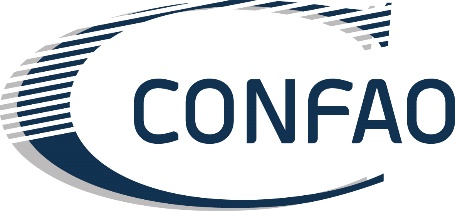 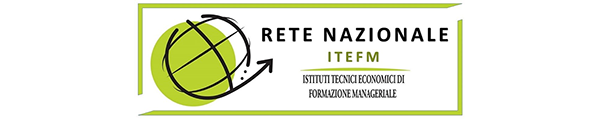 